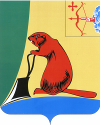 АДМИНИСТРАЦИЯ ТУЖИНСКОГО МУНИЦИПАЛЬНОГО РАЙОНАКИРОВСКОЙ ОБЛАСТИПОСТАНОВЛЕНИЕпгт ТужаОб утверждении муниципальной целевой программы «Реализация стратегии антикоррупционной политики в Тужинском муниципальном районе» на 2013-2015 годы.В соответствии с Федеральным законом от 25.12.2008 № 273-ФЗ «О противодействии коррупции», с Указом Президента Российской Федерации от 12.03.2012 №297, законом  Кировской области от 30.04.2009 № 365-ЗО «О противодействии коррупции в Кировской области» и на основании Устава Тужинского муниципального района:1. Утвердить муниципальную целевую программу «Реализация стратегии антикоррупционной политики в  Тужинском муниципальном районе» на 2013-2015 годы. Прилагается.2. Контроль за выполнением настоящего постановления  возложить на управляющего делами администрации района Бледных Л.В.3.Ознакомить исполнителей с возложенными на них обязанностями.И.о. главы  администрации района                                                                            Н.А.БушмановУТВЕРЖДЕНА постановлением администрации районаот 08.11.2012 №640Муниципальная целевая программа «Реализации стратегии антикоррупционной политики в Тужинском муниципальном районе» на 2013 - 2015 годыПаспорт ПрограммыI. Характеристика проблем, на решение которых направлена ПрограммаВ процессе осуществления своей деятельности органы местного самоуправления сталкиваются с рядом факторов коррупционного риска, объективно связанных с выполнением обязанностей, предусмотренных действующим законодательством.Программа по реализации стратегии антикоррупционной политики в Тужинском районе на 2013 - 2015 годы является комплексной мерой антикоррупционной политики, обеспечивающей согласованное применение правовых, экономических, образовательных, организационных и иных мер, направленных на предупреждение коррупции. Программа направлена на снижение коррупционных рисков в органах местного самоуправления и их структурных подразделениях.Органами местного самоуправления Тужинского района проделана значительная работа по искоренению коррупционных правонарушений. Предприняты образовательные и воспитательные меры, направленные на противодействие коррупции, разработаны и утверждены НПА, направленные на профилактику коррупционных проявлений на муниципальной службе в соответствии с Федеральным законом от 21.11.2011 №329-ФЗ «О внесении изменений в отдельные законодательные акты Российской Федерации в связи с совершенствованием государственного управления в области противодействия коррупции», с Указом Президента Российской Федерации от 12.03.2012 №297. Применение программного метода  позволит обеспечить комплексный подход к решению поставленных задач, дальнейшему искоренению коррупционных правонарушений будет способствовать:- информирование населения о реальной коррупционной ситуации в муниципальном районе и мерах, предпринимаемых по реализации антикоррупционной политики;- осуществление мероприятий, нацеленных на сокращение условий возникновения коррупции, и предупреждение коррупционных правонарушений;- применение иных правовых, образовательных и воспитательных мер, направленных на противодействие коррупции.II. Цель и задачи Программы с указанием сроков реализации и показателей эффективности, характеризующих достижение поставленных целей и решение задач Программы.Цели Программы – повышение эффективности деятельности органов местного самоуправления за счет снижения коррупционных рисков; совершенствование имеющихся мер по противодействию коррупции в Тужинском районе. Для достижения поставленных целей необходимо решение следующего комплекса взаимосвязанных задач.Задачи Программы – повышение уровня открытости деятельности органов местного самоуправления; регламентация исполнения органами местного самоуправления отдельных полномочий; совершенствование механизма кадрового обеспечения органов местного самоуправления; повышение уровня материального стимулирования профессионального и добросовестного исполнения должностных обязанностей сотрудниками органов местного самоуправления; осуществление комплекса мер, направленных на улучшение управления органами местного самоуправления в социально-экономической сфере; антикоррупционная экспертиза принимаемых нормативно-правовых актов; сокращение причин и условий, порождающих коррупцию, вовлечение гражданского общества в процесс реализации антикоррупционной политики.Сроки реализации Программы -2013-2015 гг.Перечень показателей эффективности Программы:- доля нормативных правовых актов  с выявленными коррупциогенными факторами;- доля обращений по вопросам коррупционных проявлений, по которым приняты меры реагирования; - доля муниципальных  служащих, допустивших нарушения антикоррупционного законодательства;- количество публикаций в СМИ об антикоррупционной деятельности; - количество проведенных мероприятий по антикоррупционной пропаганде и обучению.III. Перечень мероприятий Программы.IV. Механизм реализации ПрограммыОтветственные за выполнение пунктов разделов Программы несут ответственность за их качественное и своевременное исполнение в соответствии с законодательством.Исполнители Программы регулярно, не реже 1 раза в полугодие, информируют соответствующую комиссию по реализации стратегии антикоррупционной политики в Тужинском муниципальном районе о ходе выполнения ее мероприятий.Секретарь комиссии регулярно, не реже 1 раза в полугодие, информирует о ходе выполнения Программы председателя комиссии.Итоги выполнения разделов Программы за прошедший год рассматриваются на заседании комиссии в начале следующего года.V. Оценка социально-экономической эффективности Программы.Реализация Программы будет способствовать совершенствованию системы противодействия коррупции, сокращению причин и условий, порождающих ее проявление, вовлечение граждан в процесс реализации антикоррупционной политики.08.11.2012                                                                   № 640Наименование программыМуниципальная целевая программа «Реализации стратегии антикоррупционной политики в Тужинском муниципальном районе» на 2013 - 2015 годыОснование принятия решения о разработке программыПостановление администрации Тужинского района от 30.10.2012 № 83Заказчик программы Администрация Тужинского муниципального района Основные разработчики программыУправление делами администрации Тужинского районаЦели программы- Повышение эффективности деятельности органов местного самоуправления за счет снижения коррупционных рисков;- Совершенствование имеющихся мер по противодействию коррупции в Тужинском муниципальном районеЗадачи программы- повышение уровня открытости деятельности органов местного самоуправления;- регламентация исполнения органами местного самоуправления отдельных полномочий;- совершенствование механизма кадрового обеспечения органов местного самоуправления;- повышение уровня материального стимулирования профессионального и добросовестного исполнения должностных обязанностей сотрудниками органов местного самоуправления;- осуществление комплекса мер, направленных на улучшение управления органами местного самоуправления в социально-экономической сфере;- антикоррупционная экспертиза принимаемых нормативно-правовых актов;- сокращение причин и условий, порождающих коррупцию, вовлечение гражданского общества в процесс реализации антикоррупционной политикиВажнейшие показатели эффективности программы- количество нормативных правовых актов в отношении которых проведена антикоррупционная экспертиза;- количество обращений по вопросам коррупционных проявлений, по которым приняты меры реагирования; - количество случаев нарушения антикоррупционного законодательства муниципальными служащими; - количество публикаций в СМИ об антикоррупционной деятельности органов местного самоуправления; - количество проведенных мероприятий по антикоррупционной пропаганде и обучениюСроки реализации программы2013-2015 годыОжидаемые конечные результаты реализации программы- повышение  качества  правовых  актов,  издаваемых органами местного самоуправления Тужинского района за  счет  проведения антикоррупционной экспертизы, совершенствование нормативно-правовой базы; - повышение правовой культуры граждан, формирование в общественном сознании нетерпимости к коррупционным проявлениям;          - повышение информационной осведомленности граждан о состоянии и факторах коррупции и мерах, принимаемых властями по ее сокращению;         - укрепление доверия населения к органам местного самоуправления, повышения уважения граждан к муниципальной службе и статусу муниципального служащего;         - обеспечение строгого соблюдения законности в муниципальном районе;         - усиление эффективности общественного контроля за правомерностью действий муниципальных служащих при осуществлении ими своих должностных полномочий.№ п/пНаименование мероприятияСрок исполненияИсполнители 1. Мероприятия по совершенствованиюадминистративно-кадровой работы1. Мероприятия по совершенствованиюадминистративно-кадровой работы1. Мероприятия по совершенствованиюадминистративно-кадровой работы1. Мероприятия по совершенствованиюадминистративно-кадровой работы1.1.Создание резерва кадров на замещение должностей муниципальной службы. При решении вопроса о назначении на руководящие должности учитывать прежде всего лиц, которые находились в резервеДо 01.07.2013 Начальник отдела организационной работы1.2.Обеспечение системы прозрачности при принятии решений по кадровым вопросам Постоянно Управделами 1.3.Обеспечение своевременной сдачи сведений о доходах и имуществе (деклараций) муниципальных служащихЕжегодно до 01 апреляСпециалист по кадровой работе1.4.Организация и проведение работы по повышению квалификации муниципальных служащих по направлениям антикоррупционной деятельности2013-2015 гг.Специалист по кадровой работе1.5.Проведение семинаров (тренингов) для муниципальных служащих по антикоррупционной тематике 2013-2015 гг.Управделами 2. Организационная деятельность2. Организационная деятельность2. Организационная деятельность2. Организационная деятельность2.1.Освещение состояния коррупции в муниципальном районе и принимаемых мерах по ее предупреждению на отчетных собраниях и конференциях в трудовых коллективах предприятий, учреждений, ТОС городского и сельских поселениях районаРаз в полугодие по отдельному графикуУправделами2.2.По каждому факту совершения коррупционных правонарушений муниципальными служащими проводить служебные проверки с рассмотрением результатов на заседаниях комиссииПостоянно Управделами2.3.Не реже 1 раза в полугодие проводить анализ исполнения программы по реализации стратегии антикоррупционной политики в Тужинском муниципальном районеРаз в полугодиеУправделами3. Антикоррупционная экспертиза нормативных правовых актов3. Антикоррупционная экспертиза нормативных правовых актов3. Антикоррупционная экспертиза нормативных правовых актов3. Антикоррупционная экспертиза нормативных правовых актов3.1.Регулярно производить антикоррупционную экспертизу нормативных правовых актов органов местного самоуправления муниципального районаПостоянноЮристы администрации района3.2.Организация и проведение работы по повышению квалификации лиц, привлекаемых к осуществлению и обеспечению проведения антикоррупционных экспертиз нормативных правовых актовПостоянноУправделами 4. Мониторинг коррупции, коррупционных факторов и мер антикоррупционной политики 4. Мониторинг коррупции, коррупционных факторов и мер антикоррупционной политики 4. Мониторинг коррупции, коррупционных факторов и мер антикоррупционной политики 4. Мониторинг коррупции, коррупционных факторов и мер антикоррупционной политики 4.1.Изучение общественного мнения населения с целью мониторинга состояния коррупции, выявления коррупциогенных факторов, оценки эффективности антикоррупционных мер. Информирование граждан об основных полученных результатах и выводах.Раз в годНачальник отдела организационной  работы4.2.Проведение мониторинга предоставления муниципальных услуг и выполнения административных регламентов предоставления муниципальных услуг2013-2015 гг.Заведующий отделом  по экономике и прогнозированию5. Обеспечение доступности и прозрачности в деятельности муниципальных органов, укрепление их связи с гражданским обществом, стимулирование антикоррупционной активности общественности5. Обеспечение доступности и прозрачности в деятельности муниципальных органов, укрепление их связи с гражданским обществом, стимулирование антикоррупционной активности общественности5. Обеспечение доступности и прозрачности в деятельности муниципальных органов, укрепление их связи с гражданским обществом, стимулирование антикоррупционной активности общественности5. Обеспечение доступности и прозрачности в деятельности муниципальных органов, укрепление их связи с гражданским обществом, стимулирование антикоррупционной активности общественности5.1.Размещение информации о состоянии коррупции и реализации мер антикоррупционной политики, ежегодных отчетов на интернет-сайте Тужинского муниципального района.ПостоянноУправделами5.2.Обеспечение функционирования в СМИ «телефонов доверия», «горячих линий», позволяющих гражданам сообщать об известных им фактах коррупции2013-2015гг.Главный редактор газеты "Родной край"*5.3.Организация и проведение специального журналистского конкурса на лучшее освещение вопросов противодействия коррупции «СМИ против коррупции».2013-2015гг.Глава администрации района5.4.Формирование базы данных публикаций о коррупции2013-2015гг.Начальник отдела организационной работы5.5.Проведение ежеквартального анализа заявлений, обращений граждан, содержащих признаки коррупционных правонарушений, размещение итогов их рассмотрения на сайте Тужинского муниципального районаЕжеквартально Специалист делопроизводитель6. Антикоррупционное просвещение, обучение и пропаганда6. Антикоррупционное просвещение, обучение и пропаганда6. Антикоррупционное просвещение, обучение и пропаганда6. Антикоррупционное просвещение, обучение и пропаганда6.1.С целью воспитания у школьников антикоррупционного поведения и нетерпимого отношения к фактам коррупционных правонарушений внедрять в практику работы общеобразовательных учреждений антикоррупционное образование школьников.2013-2015гг.Районное управление образования6.2.Размещение пропагандистских материалов антикоррупционной направленности на местных печатных и электронных средствах массовой информации.2013-2015гг.Отдел организационной работы6.3.Проведение анкетирования обучающихся в образовательных учреждениях района по антикоррупционной тематике .2013-2015гг.Районное управление образования7. Противодействие коррупции в сфере предпринимательства7. Противодействие коррупции в сфере предпринимательства7. Противодействие коррупции в сфере предпринимательства7. Противодействие коррупции в сфере предпринимательства7.1.Изучение мнения предпринимателей по вопросам их взаимоотношений с контролирующими, надзорными и другими государственными органами.2013-2015гг.Отдел по экономике и прогнозированию7.2.Проведение заседаний «круглого стола» представителей органов местного самоуправления и бизнес-сообщества с целью выработки согласованных мер по снижению административного давления.2013-2015гг.Отдел по экономике и прогнозированию8.Повышение эффективности процедур банкротства8.Повышение эффективности процедур банкротства8.Повышение эффективности процедур банкротства8.Повышение эффективности процедур банкротства8.1.Представление запрошенных арбитражным управляющим сведений о должнике, принадлежащем ему имуществе, в том числе об имущественных правах и об обязательствах должника.По необходимостиОтдел по экономике и прогнозированию8.2.Внесение предложений арбитражным управляющим по реализации имущества организаций - банкротов посредством проведения электронных торгов.2013-2015гг.Отдел по экономике и прогнозированию9. Финансово-экономическая деятельность9. Финансово-экономическая деятельность9. Финансово-экономическая деятельность9. Финансово-экономическая деятельность9.1.Обеспечение увеличения доли размещения муниципального заказа на основе аукционов, конкурсов, котировок цен.2013-2015гг.Отдел по экономике и прогнозированию9.2.Проведение семинаров, совещаний по вопросам размещения муниципальных заказов.Ежегодно Отдел по экономике и прогнозированию№ п/пНаименование показателя эффективностиКоличественное значение показателей эффективностиКоличественное значение показателей эффективностиКоличественное значение показателей эффективностиКоличественное значение показателей эффективности№ п/пНаименование показателя эффективностиЕдиницы измерения2013 год2014 год2015 год1Количество нормативных правовых актов в отношении которых проведена антикоррупционная экспертиза%1001001002Обращения по вопросам коррупционных проявлений, по которым приняты меры реагирования%1001001003Случаи нарушения антикоррупционного законодательства муниципальными служащимиколичество случаевнетнетнет4Публикации в СМИ об антикоррупционной деятельности органов местного самоуправленияколичество публикаций2225Проведенные мероприятия по антикоррупционной пропаганде и обучениюколичество меропри-ятий444